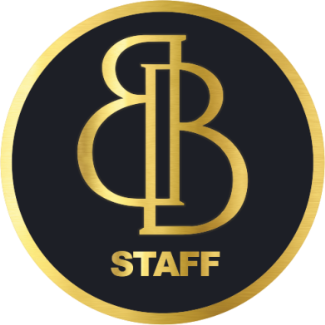 Внимание!!! Если Вы ездили в Турцию на работу в прошлом, имя и фамилию матери и отца необходимо заполнять точно как впрошлый раз. Иначе приходит отказ в рабочей визе с консульства!!!Внимание!!!Для рассмотрения Вашей кандидатуры, Вам необходимо заполнить все поля о знании языков и опыта работы с особым  вниманием, таким образом мы видим , что Вы настроены серьезно и Ваше резюме будет в приоритете.WHAT POSITION DO YOU APPLY FORNAME & SURNAMENATIONALITY/GENDERCOUNTRY/CİTYANY HEALTH PROBLEM ?EDUCATIONAGE / HEİGHT / WEİGHTE-MAİLMOBİLE NUMBERHOBBY/TALENTINSTAGRAM PROFİLE  COPY PLEASE  (URL)V-KONTAKTE                 COPY PLEASE  (URL)HOW MANY MONTHS YOU CAN WORK/FROM TO WHEN ARE YOU READY TO FLY Have you ever had CORONA VIRUS DISEASELANGUAGEBEGINNERELEMENTARYINTERMEDIATEADVANCEDPROFICIENCYLEVEL	12345ENGLISHTURKISHGERMANOTHER LANGUAGEWORK EXPERIENCEPositionCompany namePeriod / CityWORK EXPERIENCEPositionCompany namePeriod / City DİD YOU GOT REJECT FROM TURKİSH EMBASSY BEFOREFathers name surnameMothers name surname Email Mobile Phone Embassy ( Moscow or Kazan) ?Embassy ( Kıev or Odesa)       ?Home adress  АДРЕС ПРОПИСКИ  / АДРЕС ПРОПИСКИ  /Post indexNo. Passport / ExpiryDate of BirthPlace of Birth